Нескінченно спадна геометрична прогресіяОзначення: Нескінченно спадна геометрична прогресія — нескінченна геометрична прогресія, знаменник, якої за модулем менший від одиниці .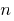 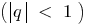 Приклад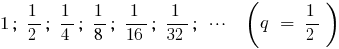 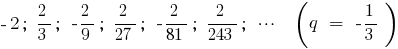 Означення: Сума нескінченно спадної геометричної прогресії — границя, до якої прямує сума  її перших членів, при нескінченному зростанні .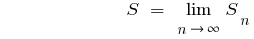 Формула для обчислення суми нескінченно спадної геометричної прогресії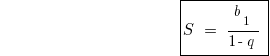 Приклад знаходження суми нескінченно спадної геометричної прогресії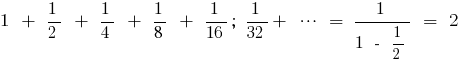 Перетворення періодичного десяткового дробу на звичайний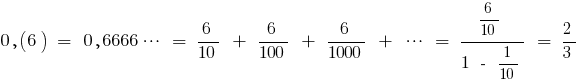 